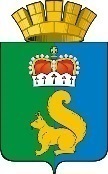 ПОСТАНОВЛЕНИЕАДМИНИСТРАЦИИ ГАРИНСКОГО ГОРОДСКОГО ОКРУГА30.12.2022                                                № 591п.г.т. ГариО внесении изменений в постановление администрации Гаринского городского округа          от 27.12.2018 № 254 «Об утверждении Порядка участия заинтересованных лиц в реализации мероприятий, направленных на формирование комфортной городской среды а территории Гаринского городского округа  на 2019-2024 годы               В соответствии с Федеральным законом 06 октября 2003 г. N 131-ФЗ "Об общих принципах организации местного самоуправления в Российской Федерации», Приказом Министерства строительства и жилищно-коммунального хозяйства Российской Федерации от 6 апреля 2017 года  № 691/пр                            «Об утверждении методических рекомендаций по подготовке государственных (муниципальных) программ субъекта Российской Федерации (муниципального образования) «Формирование современной городской среды на 2018-2022 годы»,  Постановлением администрации Гаринского  городского округа от 16.08.2022           № 312 «О внесении изменений в постановление администрации Гаринского городского округа от 18.09.2018 года № 78 «Об утверждении муниципальной программы Гаринского городского округа «Формирование комфортной городской среды на территории Гаринского городского округа на 2019-2024 годы»,   руководствуясь Уставом Гаринского городского округа, ПОСТАНОВЛЯЮ:          1. Внести в постановление администрации Гаринского городского округа   от 27.12.2018 № 254 «Об утверждении Порядка участия заинтересованных лиц     в реализации мероприятий, направленных на формирование комфортной городской среды а территории Гаринского городского округа  на 2019-2024 годы, следующие изменения:          в наименовании  число «2024» заменить числом «2027».           1.1. Приложение 1 к постановлению администрации Гаринского городского округа от 27.12.2018 № 254  изложить в новой редакции согласно приложению        № 1 (прилагается).          2. Настоящее  постановление  опубликовать (обнародовать).Глава Гаринского городского округа                                                            С.Е. ВеличкоПриложение №1к постановлению администрации Гаринского городского округа  от 30.12.2022 № 591ПОРЯДОКучастия заинтересованных лиц в реализации мероприятий,направленных на формирование комфортной городской средына территории Гаринского городского округа                                         1.Общие положения1.1. Порядок участия заинтересованных лиц в реализации мероприятий, направленных на формирование комфортной городской среды на территории Гаринского городского округа (далее- Порядок), устанавливает порядок и формы трудового участия граждан в выполнении работ по благоустройству общественных территорий в рамках реализации  мероприятий  муниципальной программы «Формирование комфортной городской среды на территории Гаринского городского округа на 2019-2027 годы».1.2. Под формой трудового участия понимается  неоплачиваемая трудовая деятельность заинтересованных лиц. Имеющая социально-полезную направленность, не требующая специальной квалификации и организуемая          в качестве:1.2.1.трудового участия заинтересованных лиц, организаций в выполнении минимального перечня работ по благоустройству общественных территорий: субботники, подготовка общественной территории к началу работ (земляные работы);1.2.2. трудового участия заинтересованных лиц, организаций в выполнении дополнительного перечня работ по благоустройству общественных территорий: участие в строительных работах - снятие старого оборудования, установка уличной мебели, зачистка ржавчины, окрашивание элементов благоустройства, участие в озеленении территории - высадка растений, создание клумб, уборка территории.1.3. Под заинтересованными лицами понимаются: жители Гаринского городского округа.1.4. Общественная комиссия – комиссия, утвержденная постановлением администрации Гаринского городского округа, созданная в целях обеспечения и контроля реализации мероприятий муниципальной программы формирование комфортной городской среды на территории Гаринского городского округа.2. Порядок трудового участия заинтересованных лиц  2.1.Условия и порядок трудового участия заинтересованных лиц, организаций в выполнении минимального и дополнительного перечней работ            по благоустройству общественных территорий определяется администрацией Гаринского городского округа.  2.2. Организация трудового участия призвана обеспечить реализацию потребностей в благоустройстве соответствующей общественной территории исходя из необходимости и целесообразности организации таких работ.2.3. Документы, подтверждающие трудовое участие, представляются                   в общественную комиссию не позднее со дня окончания работ, выполняемых заинтересованными лицами.2.4. В качестве документов (материалов), подтверждающих трудовое участие, предоставляется отчет Муниципальным казенным учреждением  «Городское хозяйство»  о проведении мероприятия с трудовым участием граждан; отчет подрядной организации о выполнении работ, включающей информацию о проведении мероприятия  с трудовым участием граждан.В качестве приложения к отчету о проведении мероприятий с трудовым участием граждан, предоставляются подтверждающие фотоматериалы, подлежащие к размещению в средствах массовой информации, телекоммуникационные сети «Интернет».          